УЧАЩИМСЯ 2 «Б» КЛАССАУважаемые ученики!Будьте внимательны, старайтесь при выполнении заданий придерживаться вашего расписания уроков, чтобы задания были выполнены и сданы своевременно. Помните о своем здоровье!Приложение 1Вопрос № 1
Выбери правильное утверждение. Все согласные имеют пару по твёрдости -мягкости
 В русском языке есть твёрдые и мягкие согласные
 Твёрдость согласного может быть обозначена буквами ё,е,и,ю,я
 Мягкость согласного обозначается только с помощью мягкого знакаВопрос № 2
Написание какого слова не соответствует произношению? внучка
 травка
 дубок
 школаВопрос № 3
Выбери правильное утверждение У родственных слов разные корни
 В корне не выражено основное значение слова
 Корень - часть предложения
 Общая часть родственных слов называется корнемВопрос № 4
Отметь слово, в котором правильно указан корень зимний ( корень зимн)
 трава ( корень трав)
 наварить ( корень навар)
 приезд ( корень приезд)Вопрос № 5
Выбери и отметь правильное утверждение.
ЧТОБЫ ОБОЗНАЧИТЬ БУКВОЙ БЕЗУДАРНЫЙ ГЛАСНЫЙ В КОРНЕ СЛОВА, НАДО записать его так, как он слышится
 подобрать любое слово
 изменить слово или подобрать однокоренное, чтобы на гласный падало                           ударение
 запомнить написание всех безударных гласных  Вопрос № 6
Выбери и отметь правильное утверждение. ЧТОБЫ ПРОВЕРИТЬ ПАРНЫЙ СОГЛАСНЫЙ ПО ГЛУХОСТИ - ЗВОНКОСТИ , НАДО ИЗМЕНИТЬ СЛОВО , ТАК ЧТОБЫ перед согласной стоял гласный
 после согласного стоял гласный
 после согласного стоял глухой согласный
 этот согласный был ударнымВопрос № 7
В каком слове нельзя проверить безударный гласный? земля
 собака
 весёлый
 лисаВопрос № 8
Какое слово является проверочным для слова ЛЕСНИК? лесной
 лисичка
 лес
 лесничийВопрос № 9
В каком слове допущена ошибка? сугроб
 медветь
 клюв
 мёдВопрос № 10
Какое слово является проверочным для слова ХОД? походка
 ходить
 хобот
 переходВопрос № 11
В каком слове все согласные твёрдые? сучок
 жир
 добрый
 песокВопрос № 12
Найди и отметь группу родственных слов Сила, силач, спортсмен, сильный.
 Мышь, мышиная, смышлёный, мышонок.
 Зима, зимний, зимовье, перезимовать.
 Лес, лесная, лесок, лисёнок.Приложение 2Вопрос № 1
Определи жанр произведения.
Ходит сон у окон,
Ходит к Дрёме на поклон.
Ты входи-ка, Дрёма, в дом,
Напусти нам угомон. частушка
 колыбельная песня
 скороговорка
 загадкаВопрос № 2
Найди пословицу о труде. Близок локоть, да не укусишь.
 Всяк паучок знай свой уголок.
 Чтобы из ручья напиться, надо наклониться.
 Своя земля и в горсти мила.Вопрос № 3
В каких приведённых ниже народных сказках один из персонажей - лиса? "Гуси-лебеди"
 "Колобок"
 "У страха глаза велики"
 "Каша из топора"Вопрос № 4
Кто помог сестре спасти брата в сказке "Гуси-лебеди"? мышка
 кошка
 собака
 лягушкаВопрос № 5
Какая из этих сказок НЕ является народной? "Два Мороза"
 "Лиса и журавль"
 "Петушок и бобовое зёрнышко"
 "Сказка о рыбаке и рыбке"Вопрос № 6
Отметь жанр и тему произведения Л. Толстого "Котёнок". рассказ о животных
 сказка о животных
 рассказ о природе
 сказка о природеВопрос № 7
Отметь фамилию автора басен. Ф. Тютчев
 И. Крылов
 С. Есенин
 И. ТокмаковаВопрос № 8
Закончи предложение.
Лебедь, Щука и Рак - герои … … стихотворения И. Токмаковой
 … рассказа Л. Толстого
 … русских народных сказок
 … басни И. КрыловаВопрос № 9
Определи значение выражения.
Остаться у разбитого корыта. Остаться со старыми друзьями.
 Остаться при своих интересах.
 Остаться ни с чем.
 Остаться с чудом.Вопрос № 10
Закончи предложение.
Рассказ Л. Толстого "Старый дед и внучек" учит … … любить детей.
 … уважать старших.
 … говорить правду.
 … быть трудолюбивым.Вопрос № 11
Их какой басни это крылатое выражение: «Да воз и ныне там»? "Стрекоза и Муравей"
 "Лебедь, Рак и Щука"
 "Ворона и Лисица"Вопрос № 12
Вставь в стихотворение пропущенное слово:
Вот север, тучи нагоняя,
Дохнул, завыл и вот сама
Идёт … - зима! волшебница
 кудесница
 красавицаВопрос № 13
Кто из героев Льва Толстого отправился в школу? Внучек
 Вася и Катя
 ФилипокВопрос № 14
К какому произведению Л.Толстого подойдёт пословица: «Кто родителей почитает, тот вовек не погибает»? Филипок
 Правда всего дороже
 Старый дед и внучекВопрос № 15
Как называется рассказ Е.Чарушина, в котором мальчики испугались ежа. «Музыкант»
 «Страшный рассказ»
 «Храбрый утёнок»Вопрос № 16
Отметь название рассказа В.Бианки, в котором медведь играл как на музыкальном инструменте на расщеплённом грозой дереве. «Скрипач
 «Медведь»
 «Музыкант»Вопрос № 17
Что « утром кот принёс на лапках» в стихотворении Я. Акима? Грязь
 Первый снег
 СнежинкуВопрос № 18
Отметь стихотворение С. Есенина. Зимним холодом пахнуло.
 Белая берёза под моим окном.
 Светло – пушистая снежинка белая.Вопрос № 19
Отметь сказку В.Бианки. «Петушок и бобовое зёрнышко»
 «Сова»
 «Гуси – лебеди»Вопрос № 20
О чём рассказ М.Пришвина «Ребята и утята»? Соотнеси рассказ с пословицей. Отметь ответ. «Кто скоро помог, тот дважды помог».
 «Дружно – негрузно, а врозь – хоть брось».
 «Много желать – добра не видать».Приложение 3Вопрос № 1
Что относится к живой природе? солнце
 воздух
 мухомор
 лодкаВопрос № 2
Назови природное явление, не связанное с изменением сезона. сильный ветер
 таяние льда
 листопад
 появление почек на деревьяхВопрос № 3
Назови природное явление. течение реки
 снегопад
 восход солнца
 прилёт птицВопрос № 4
Назови группу животных, к которым относится бабочка. насекомые
 земноводные
 птицы
 звериВопрос № 5
Что не относится к сельскохозяйственному труду? уборка урожая
 пошив одежды
 выпас скота
 посевные работыВопрос № 6
Укажи специальный вид транспорта. метро
 самолёт
 аварийная газовая служба
 автобусВопрос № 7
Какова функция желудка? орган дыхания
 разносит кровь по телу
 там находится мозг
 орган пищеваренияВопрос № 8
По какому телефону звонить, если незнакомый человек пытается открыть дверь? 01
 02
 03
 04Вопрос № 9
Куда должен указывать синий конец стрелки компаса? на юг
 на север
 на запад
 всё равноВопрос № 10
Как называют реку, впадающую в другую реку? исток
 устье
 приток
 рукавВопрос № 11
Что ты возмёшь с собой в театр на спектакль? бинокль
 собаку
 бутерброд
 сотовый телефонВопрос № 12
Какой материк поделён на две части? Австралия
 Евразия
 Северная Америка
 АфрикаВопрос № 13
Как ты будешь вести себя в гостях? громко разговаривать
 брать любые вещи, если захочу их посмотреть
 спокойно играть со своим другом
 сидеть с обиженным лицомВопрос № 14
Что можно делать в школе? драться с одноклассниками
 ходить в библиотеку
 учить уроки
 слушать учителяВопрос № 15
Какие достопримечательности есть в столице России? Лувр
 Зимний дворец
 Третьяковская галерея
 храм Христа СпасителяВопрос № 16
Какие города находятся не в России? Лондон
 Нью-Йорк
 Рязань
 ПарижПриложение (№4, Морозова Н.В., физическая культура)Задания для 2-ого классаПатриотическая  квест-игра«Пройдем дорогами войны»    22 июня 1941 года в 4 часа утра немецкие войска перешли границы Советского Союза. И все: и стар, и млад встали на защиту Отечества. Вчерашние школьники надевали на себя гимнастерки, сапоги и тоже уходили на фронт. Четыре долгих года, 1418 дней и ночей шла на нашей земле самая страшная кровопролитная война.      Итак, я рада приветствовать тебя на патриотической квест-игре «Пройдем дорогами войны». Хочу напомнить, что такое квест – это игровое приключение, во время которого, тебе нужно пройти череду препятствий для достижения цели.    В конце квест-игры (когда вышлешь мне свои результаты) ты получишь сертификат. Итак, в путь!1 станция «Снайпер»В этом году вся страна торжественно отмечает 75-летие прорыва блокады Ленинграда, 75-летие победы в Сталинградской битве и битве на Курской дуге. Главное, что о них помнят! И эта память передается из поколения в поколение и не даёт померкнуть далеким дням и событиям. Ответь на четыре вопроса и ответы запиши в таблицу:2 станция «Госпиталь»Недолгими бывают передышки. Опять рвутся снаряды, свистят пули. Остаются на полях сражения раненые, которых необходимо срочно перевязать, отправить в медсанчасть. Ты знаешь, наверное, о том, что раненого бойца на поле боя никогда не бросают. С другом и беда не беда. Твоя задача - оказать первую медицинскую помощь.Первая помощь при ушибах, вывихах, порезахВыполнить один из предложенных вариантов, сфотографировать результат и выслать на почту.Оборудование: бинт, лёд (или холодная вода), платок, раствор йода или            бриллиантовой зелени.Порядок работы:1.Продемонстрировать свои действия при оказании помощи при ушибе   локтя у члена семьи.2.Оказать помощь при вывихе сустава большого пальца правой руки.3. Оказать помощь при порезе ладони.Отчётное задание: (можно вставить фото, если умеешь)3 станция «Шифровальная»С появлением специальных устройств, дешифрующих коды, переговоры нацистов и вовсе не были секретом. Благодаря расшифровке кодов немецкой машинки, например, советские войска смогли подготовиться к битве на Курской дуге. Итак, твоя задача – из двух предложенных слов составить пароль – слово военной тематики. При этом обязательно использовать все буквы.Сигналы морзе 4 станция «Интеллектуальная»  Закончилось твое путешествие! Для нашего поколения – это история, но история близкая, сопереживаемая. В наших силах сделать так, чтобы героические страницы истории Отечества не предавались забвению. Мы обязаны знать, чтобы помнить!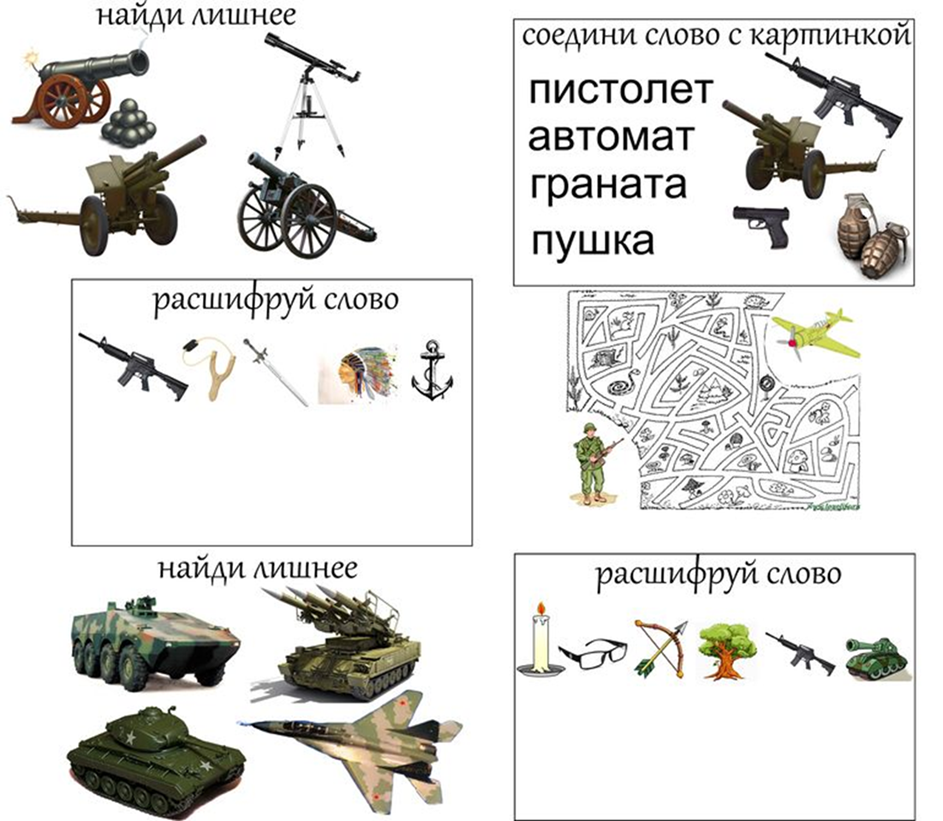 Отправьте мне результаты за все 4 станциии ты получишь сертификат!Приложение №1(Кудашова Е.Г., технология)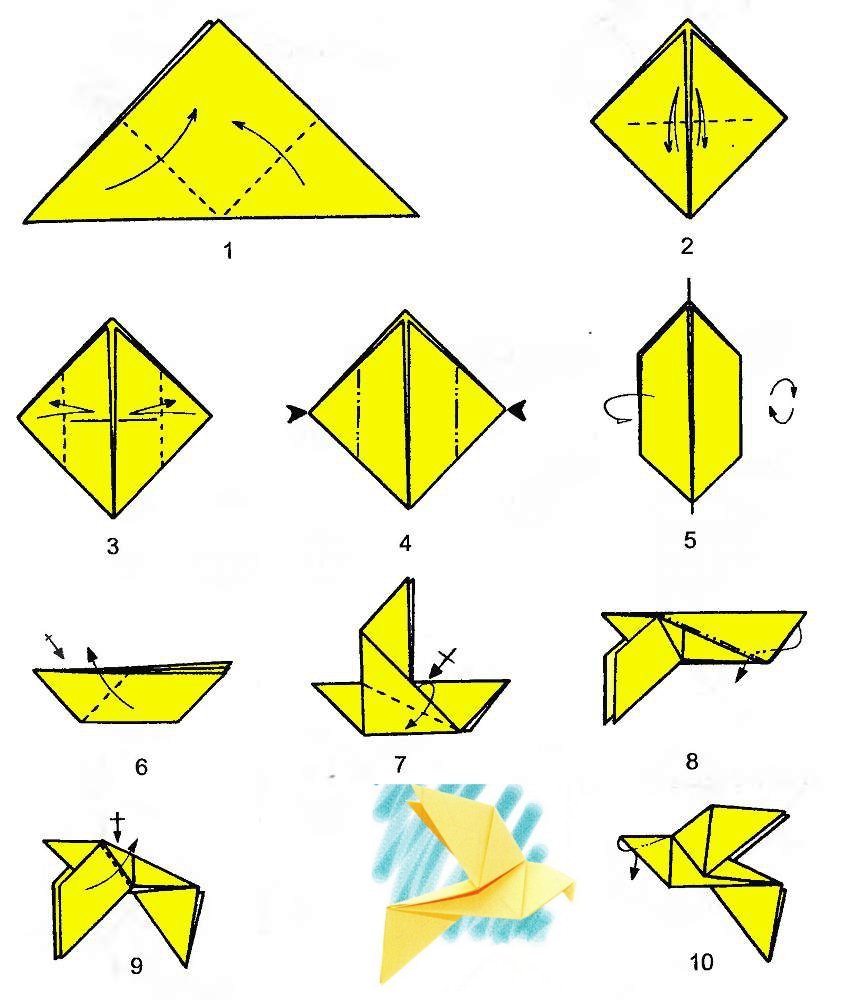 Классный руководитель: Хрусталева Наталья  ОлеговнаКлассный руководитель: Хрусталева Наталья  ОлеговнаКлассный руководитель: Хрусталева Наталья  ОлеговнаПредметЗаданиес 12.05-15.05Контрольное время сдачи выполненного заданияРусский язык1) 18.05 Правописание. Промежуточная аттестация.https://testedu.ru/test/russkij-yazyik/2-klass/itogovyij-test.html(после того, как пройден тест, нужно проверить результат)Для тех, у кого нет интернета Приложение 12) 19.05 " Учимся применять орфографические правила. Орфографический тренинг"  РТ с 54 Упр 123) 20.05.  Типы текстов: описание, повествование. Сравнение типов текстов. Текст-повествование. Особенности текста-повествованияУчебник стр 118-119 (ознакомиться), стр 123-124 упр 34) 21.05 "Особенности текста-повествования."Учебник с 125-126 упр 4 5)22.05 Текст-рассуждение Различие текста описания, повествования рассуждения. Учебник стр 131-132 упр  1,2 (устно)19.05Результат можно отправить на электронную почту учителя (в теме письма указать ФИ ученика, предмет)hrustaleva.n@mail.ru2) 20.053)-4)---5) - Математика1) 18.05. Площадь квадрата. Правило вычисления площади квадрата.Учебник стр 125  №172.) 19.05 Повторение "Величины"  Учебник с 69 №173) 20.05  Называние и запись двузначных чисел. Сравнение двузначных чисел. Выполнение письменного сложенияи вычитания натуральных чиселв пределах 100 с переходом через разряд. Учи.ру карточка №134)21.05   Обобщение пройденного материала за год.https://testedu.ru/test/matematika/2-klass/itogovyij-test-po-matematike-za-2-klass.html1)19.05 Готовое задание можно отправить на электронную почту учителя(в теме письма указать ФИ ученика, предмет)hrustaleva.n@mail.ru2) 20.053)  21.054) 22.05Литературное чтение1) 18.05  1) 20.05  Промежуточная аттестацияhttps://testedu.ru/test/literatura/2-klass/test-po-literaturnomu-chteniyu-po-itogam-2-chetverti.htmlДля тех у кого нет интернета Приложение 23) 21.05 Русская народная сказка «Хаврошечка».   Стр 141-148 , стр 148 №74)22.05 Проверь себя , учебник с 139-140 №2,3,4,6,7. 1) 19.05Готовое задание можно отправить на электронную почту учителя(в теме письма указать ФИ ученика, предмет)hrustaleva.n@mail.ru2) 21.053)  - 4) - Окружающий мир1) 19.05  Промежуточная аттестацияhttps://testedu.ru/test/okruzhayushhij-mir/2-klass/itogovyij-za-uchebnyij-god-2.htmlДля тех, у кого нет интернета- Приложение 32) 22.05  «Поле и его обитатели»Жизнь поля. Отличие поля от луга. Какие бывают поля, разнообразие культур, выращиваемых на полях: зерновые, овощные, технические и др.Презентация:https://infourok.ru/prezentaciya-k-uroku-okruzhayuschego-mira-klass-pole-i-ego-obitateli-umk-nach-shk-vek-1098348.html 1) 20.05.  Готовое задание можно отправить на электронную почту учителя(в теме письма указать ФИ ученика, предмет)hrustaleva.n@mail.ru2) - Физическая культураПодходит к концу учебный год, проверь еще раз, все ли задания ты выполнял (а)?1.Опыт с портфелем2.Определение плоскостопия3.Определение нарушения осанки4. Разгадал(а) кроссворд5.Участвовал(а) в квест-игре «Дорогами Победы» и получил(а) сертификатЕсли ВСЁ сделал(а) - МОЛОДЕЦ!Если что-то пропустил(а), то поторопись!Готовое задание можно отправить на электронную почту учителя до 22.05.20(в теме письма указатьФИ ученика, класс)natulya.morozova.1975@list.ruИзобразительное искусство20.05. Тема «Теплые и холодные цвета. Ритм линий и пятен, цвет, пропорции — средства выразительности. Роль ритма в эмоциональном звучании композиции в живописи и рисунке». По желанию просмотреть:https://resh.edu.ru/subject/lesson/4369/start/207647/Задание: Подумать, где в природе встречается «борьба холодного и тёплого»; наблюдение красоты окружающего мира, умение видеть основные цвета, их оттенки. Увидеть в окружающей жизни ритмические ситуации, рассмотреть различные деревья. Поделиться своими впечатлениями с родителями.Сайт «Поделки Guru» https://podelki.guru/voennye-podelkiТехнология«Создаём уют в доме своими руками. Приёмы сухой уборки помещения. Сервировка стола к завтраку. Правила поведения за столом».Задание (на 2 урока):Сервировать стол к семейному завтракуСкладывание бумажных салфеток (фотоотчёт)Готовое задание (по желанию) можно отправить на электронную почту учителя (в теме письма указать ФИ ученика, класс)elena.gryar@yandex.ruМузыка1. Выучить  песню «Солнечный круг», фрагмент видеозаписи (не более 3 минут) можно отправить  на эл. почту: n.lia22@mail.ru2.ПО ЖЕЛАНИЮ:  Прослушать рассказ о Великой Отечественной войне «Разведчик Вихров» Лавренев Б.опираясь на подпорку аудиокниг по ссылке:https://vk.com/wall-131324257_1793 (ссылка открывается в приложение VK). Сдача выполненного задания: 06.05 – 21.05.(задание на 3 недели) 1 вопросВ каком году началасьВеликая Отечественная война?2 вопросКакое государство вторглось в пределы нашей Родины в 1941 г.?3 вопросНазовите Главнокомандующего вражеской армии4 вопросКак называют людей, которые принимали непосредственное участие в боях Великой Отечественной войны?пример     РИНГ + ЗОНА = ГАРНИЗОНКУШ + ПА = АС + ОМЛЕТ = ПИЛОТ + СЕТ = САД+ЛОТ =ПАН +РОТ = ВАТА +ТОМ = 